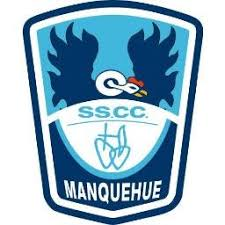 GUANTE DE LA PAZSigue las instrucciones del tutorial para hacer y usar este guante de la paz.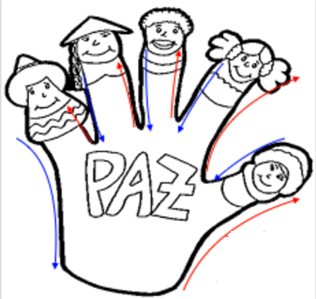 